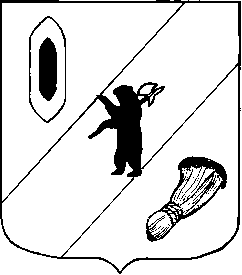 АДМИНИСТРАЦИЯ  ГАВРИЛОВ-ЯМСКОГОМУНИЦИПАЛЬНОГО  РАЙОНАПОСТАНОВЛЕНИЕ13.05.2013   № 700О внесении изменений в постановлениеАдминистрации  Гаврилов-Ямскогомуниципального района от 24.10.2012 № 1566В связи с вступлением в силу приказа департамента труда и социальной поддержки населения Ярославской области от 14.03.2013 г. № 08-13 «О внесении изменений в приказ департамента труда и социальной поддержки населения Ярославской области от 30.01.2009 г. № 2», руководствуясь статьей 29 Устава Гаврилов-Ямского муниципального района,АДМИНИСТРАЦИЯ МУНИЦИПАЛЬНОГО РАЙОНА ПОСТАНОВЛЯЕТ:1. Внести в постановление Администрации Гаврилов-Ямского муниципального района от 24.10.2012 № 1566 «Об утверждении Порядка оказания социальной помощи и признании утратившими силу отдельных постановлений Администрации Гаврилов-Ямского муниципального района», изменения согласно Приложению.2.  Контроль за исполнением постановления возложить на заместителя Главы Администрации Гаврилов-Ямского муниципального района Забаева А.А.3. Постановление опубликовать в районной массовой газете «Гаврилов-Ямский вестник» и разместить на официальном сайте Администрации Гаврилов-Ямского муниципального района в сети Интернет.4. Постановление вступает в силу с официального опубликования.Глава Администрациимуниципального района                                                                Н.И. БирукПриложение к постановлениюАдминистрации Гаврилов-Ямскогомуниципального районаот 13.05.2013 № 700ИЗМЕНЕНИЯ,вносимые в постановление Администрации муниципального района от 24.10.2012 № 1566 «Об утверждении Порядка оказания социальной помощи и признании утратившими силу отдельных постановлений Администрации Гаврилов-Ямского муниципального района»  Приложение 1 читать в новой редакции:СОСТАВкомиссии по оказанию социальной  помощипри Администрации Гаврилов-Ямского муниципального районаПредседатель комиссии: Забаев А.А.                               - заместитель Главы Администрации                                                     муниципального района;                       Заместитель председателя комиссии:Гаврилова О.Н.                        - начальник Управления социальной защиты                                                    населения и труда Администрации                                                    муниципального района; Секретарь комиссии:Макарычева И.А.                    - начальник отдела по социальным вопросам                                                   Управления социальной защиты населения и                                                  труда Администрации муниципального района;    Члены комиссии:Моренова Г.Г.                           - заведующий отделом по делам                                                       несовершеннолетних                                                  и защите их прав Администрации                                                   муниципального района;  Самаренкова С.Р.                     - начальник Управления ПФР в                                                           Гаврилов-Ямском  муниципальном                                                           районе (по согласованию).II.  В Приложение 4 внести следующие изменения:В разделе 1:1.1. Пункт 1.6 дополнить абзацем следующего содержания:«Социальная помощь на основании социального контракта оказывается заявителю по заявлению, поданному в Управление социальной защиты населения и труда по месту его жительства или месту его пребывания.». В пункте 1.7:- в абзаце шестом слова «о размере» заменить словами «о виде и размере»;- дополнить абзацем следующего содержания:« - о продлении срока оказания социальной помощи на основании социального контракта.».2. В разделе 2:2.1. Пункт 2.3 изложить в следующей редакции:«2.3. По заявлению гражданина, поданному в управление социальной защиты населения и труда по месту его жительства или месту его пребывания, комиссия принимает решение об оказании социальной помощи на основании социального контракта.». 2.2. Абзацы первый и второй пункта 2.4 изложить в следующей редакции: «2.4. При принятии решения об оказании социальной помощи на основании социального контракта между заявителем и управлением социальной защиты населения и труда в лице его начальника заключается социальный контракт по форме согласно приложению 1 к Порядку.Социальная помощь на основании социального контракта назначается на срок от 3 месяцев до 1 года исходя из содержания программы социальной адаптации.».2.3. В абзацах третьем и четвертом слова «на основе» заменить словами «на основании».2.4. Пункт 2.6 признать утратившим силу.2.5. Пункт 2.7 изложить в следующей редакции:«2.7. Размер социальной помощи на основании социального контракта определяется исходя из содержания мероприятий, предусмотренных социальным контрактом.».   2.6. Дополнить пунктами следующего содержания:«2.9. Выплата социальной помощи на основании социального контракта прекращается по следующим основаниям:- невыполнение условий социального контракта;- представление недостоверной информации в ходе исполнения социального контракта;- перемена места жительства, в результате которой заявитель выбывает на постоянное место жительства в другой муниципальный район или городской округ, субъект Российской Федерации;- расторжение социального контракта по инициативе заявителя в случае его отказа от участия в социальном контракте.2.10. Управлением  социальной защиты населения и труда ежеквартально проводится мониторинг оказания социальной помощи на основании социального контракта.Целями проведения мониторинга являются:- анализ и оценка эффективности результатов оказания социальной помощи на основании социального контракта;- получение оперативной информации об оказании социальной помощи на основании социального контракта;- обеспечение контроля за предоставлением социальной помощи на основании социального контракта.Для проведения мониторинга используются следующие показатели:- количество социальных контрактов, заключенных с заявителями;- объем денежных средств, выделенных на оказание социальной помощи на основании социального контракта;- мероприятия, на реализацию которых заключены социальные контракты;- эффективность социальных контрактов, заключенных с заявителями.Результаты мониторинга направляются в департамент труда и социальной поддержки населения Ярославской области ежеквартально, в срок до 15 числа месяца, следующего за отчетным периодом, в виде отчета по форме согласно приложению 2 к Порядку.».3. Абзац пятый пункта 3.4 раздела 3 изложить в следующей редакции:«- на частичное возмещение ущерба, причиненного имуществу в результате чрезвычайной ситуации или ее ликвидации, в 2-кратном размере прожиточного минимума, установленного в расчете на душу населения, нанимателю жилого помещения или собственникам пропорционально доле собственности.». 4. Форму социального контракта (приложение к Порядку) изложить в следующей редакции:Приложение 1к Порядку                                                                            Форма                            СОЦИАЛЬНЫЙ КОНТРАКТ                                                               "____"______________ 20___ г.Управление  социальной защиты населения и труда  Администрации Гаврилов-Ямского муниципального района    в лице начальника _____________________________________________,                                                          (фамилия, имя, отчество)действующего   на   основании   Положения,  именуемый  в  дальнейшем  «УСЗНиТ», с одной стороны, и гражданин ______________________________________________________________,(фамилия, имя, отчество)______________________________________________________________,(данные документа, удостоверяющего личность)проживающий по адресу: ________________________________________,именуемый в дальнейшем «Заявитель», с другой стороны, совместно именуемые в дальнейшем «Стороны», заключили настоящий социальный контракт (далее – Контракт) о нижеследующем:1. Предмет КонтрактаПредметом  настоящего  Контракта  является  сотрудничество между Сторонами по реализации программы социальной адаптации, принятой в соответствии с решением комиссии по оказанию социальной помощи (протокол от ________ №_____), в целях стимулирования активных действий Заявителя (и членов его семьи) по преодолению трудной жизненной ситуации.2. Права и обязанности Сторон2.1. Управление  социальной защиты населения и труда обязано:2.1.1. В   соответствии  с  программой  социальной  адаптации  предоставить Заявителю социальную помощь, предусмотренную  решением комиссии по оказанию социальной помощи, в виде, размере  и порядке, установленных разделом 4 настоящего Контракта.2.1.2. Организовывать предоставление социальных услуг согласно разработанной программе социальной адаптации. 2.1.3. Содействовать выходу  Заявителя и членов его семьи на уровень самообеспечения.2.1.4. Осуществлять взаимодействие с другими органами исполнительной власти (органами и учреждениями службы занятости населения, органами здравоохранения, образования и др.) для реализации мероприятий, предусмотренных программой социальной адаптации.2.1.5. Оказывать содействие Заявителю в получении методических рекомендаций, необходимой информации и консультаций по реализации мероприятий программы социальной адаптации. 2.2.  УСЗНиТ  имеет  право:2.2.1. Проверять материально-бытовые условия Заявителя.2.2.2. Проверять достоверность сведений, представленных Заявителем.2.2.3. Проводить проверки реализации мероприятий, предусмотренных программой социальной адаптации, и целевого использования предоставленной социальной помощи.2.2.4. Прекращать выплату социальной помощи в случаях, установленных пунктом 7.2 раздела 7 Контракта.2.3.  Заявитель обязан:2.3.1. Выполнять программу социальной адаптации в полном объеме, самостоятельно предпринимать активные действия по выходу из трудной жизненной ситуацию.2.3.2. Представлять в УСЗНиТ информацию о наступлении обстоятельств, влияющих на назначение и размер социальной помощи, в течение двух недель со дня наступления указанных обстоятельств.2.3.3. Взаимодействовать со специалистами УСЗНиТ или МУ КЦСОН «Ветеран», осуществляющими сопровождение Контракта. 2.3.4. По запросу УСЗНиТ представлять сведения о ходе исполнения программы социальной адаптации.2.3.5. Информировать УСЗНиТ о возникновении препятствий для реализации мероприятий программы социальной адаптации в течение 3 дней с момента наступления данных обстоятельств, в том числе в случае утраты, порчи или гибели имущества, приобретенного за счет оказанной социальной помощи. 2.3.6. В случае установления нецелевого использования или использования денежных средств предоставленной социальной помощи не в полном объеме возместить в добровольном порядке денежные средства в срок, установленный комиссией по оказанию социальной помощи, по реквизитам: Управление финансов Администрации Гаврилов-Ямского муниципального района(Управление социальной защиты населения и труда Администрации Гаврилов-Ямского муниципального района) в Северном банке СБ РФ , г.Ярославль , БИК 047888670, л/с 869010012, р/сч 401168102770300100192.4. Заявитель имеет право:- на перерасчет ежемесячного пособия в связи с изменением обстоятельств, послуживших основанием обращения за социальной помощью;- на получение социальных услуг согласно подпункту 2.1.2 пункта 2.1 раздела 2 Контракта в рамках программы социальной адаптации.Порядок оказания, виды и  размер социальной помощи3.1. В соответствии с решением комиссии по оказанию социальной помощи Заявителю предоставляется социальная помощь в виде:-_________________________________________________________ 3.2. Размер социальной помощи составляет_______________________3.3. Выплата социальной помощи осуществляется УСЗНиТ на личный счет Заявителя в кредитной организации или через организации федеральной почтовой связи.4. Ответственность Сторон4.1. Заявитель несет ответственность в соответствии с действующим законодательством за представление ложных или неполных сведений, указанных в заявлении о назначении пособия, и за использование денежных средств, полученных по Контракту, не по целевому назначению.4.2. УСЗНиТ несет ответственность за предоставление Заявителю социальной помощи в объеме, утвержденном программой социальной адаптации.4.3. Стороны полностью освобождаются от ответственности за частичное или полное неисполнение обязательств, предусмотренных настоящим Контрактом, если оно явилось следствием обстоятельств непреодолимой силы в результате обстоятельств чрезвычайного характера, которые Сторона не могла ни предвидеть, ни предотвратить разумными мерами.4.4. При наступлении указанных в пункте 5.3 данного раздела Контракта обстоятельств Сторона обязана без промедления известить об этом другую Сторону в письменной форме.5. Срок действия КонтрактаКонтракт вступает в силу с момента подписания и действует до _______________.6. Порядок изменения и основания прекращения Контракта6.1. Контракт может быть изменен и (или) дополнен Сторонами в период его действия в случае необходимости предоставления дополнительного и (или) иного вида социальной помощи.6.2. Любые изменения и (или) дополнения условий настоящего Контракта имеют силу, если они оформлены в письменном виде и подписаны Сторонами.6.3. Контракт прекращает свое действие в случаях:- невыполнения Заявителем условий Контракта;- представления Заявителем недостоверной информации в ходе исполнения Контракта;- перемены места жительства, в результате которой Заявитель выбывает на постоянное место жительства в другой муниципальный район или городской округ области, субъект Российской Федерации;- отказа Заявителя от участия в Контракте.7. Заключительные положения7.1. Досрочное расторжение Контракта допускается по соглашению Сторон, а также по решению суда.7.2. Все споры и разногласия по настоящему Контракту разрешаются путем переговоров между Сторонами. Если Стороны не придут к согласию, спорный вопрос подлежит рассмотрению  в судебном порядке.7.3. Настоящий Контракт составлен в двух экземплярах, имеющих одинаковую юридическую силу.8. Подписи СторонДополнить приложением следующего содержания:Приложение 2                                                                                                           к Порядку                                                                                      ФормаОТЧЕТо проведении мониторингапо оказанию социальной помощи на основании социального контрактав Гаврилов-Ямском муниципальном районе за _____квартал 20____года               (наименование муниципального образования области)Начальник УСЗНиТ___________________     __________________________                                (подпись)                       (расшифровка подписи)Ответственный исполнитель   __________________     ____________________                                                                (подпись)                      (расшифровка подписи)«___»________________М.П.».Направить:		в дело-2      УСЗНиТ:начальник________________________                                       (подпись)О.Н.Гаврилова________________________                        (дата)   Заявитель:________________________________________________                                      (подпись)________________________________________________                       (дата)Заключено социальных контрактовКоличествосоциальных контрактовСумма(тыс.руб.)Срок исполненияЭффективностьсоциальногоконтракта- на развитие подсобного хозяйства- на развитие индивидуальной трудовой деятельности- на оказание услуг- иные мероприятия, направленные на преодоление трудной жизненной ситуацииВсего заключено социальных контрактов 